[John Tuld] [+1 (123) 555-5555] | [john.tuld@fakeemail.com] | [745 7th Ave, Apt. 2A, New York, NY 10019]PROFESSIONAL EXPERIENCE[Bank Name]	[City], [State/Country]Investment Banking Analyst, [Industrials]	 [Jun 20X0 – Aug 20X0]; [Jul 20X1] – Present[First Year Analyst in industrials coverage team with focus on M&A and LBO transactions and debt financings; interned at firm in previous summer and accepted full-time return offer]Selected Transaction Experience:[Potential $1.5 Billion Sale of Regional Airline to Larger Airline][Worked with client CFO and finance team to build route-by-route 3-statement operating model with 5 operating scenarios; discovered and fixed error in company’s expense data that led to incorrect estimates for NPV of new routes][Prepared valuation using comparable public companies, precedent transactions, and DCF, which showed that company was undervalued by ~25%; analysis was later used by senior bankers in negotiations to argue for higher offer premium][Drafted teaser, confidential information memorandum (CIM), and management presentation to highlight route expansion opportunities and room for EBITDA margin improvement via reduction in force][Equipment Manufacturer’s Potential $5.0 Billion Acquisition of Automotive OEM][Screened potential acquisition candidates based on qualitative fit, EPS accretion/dilution, and IRR of deals; introduced 5 new candidates to team, which led to due diligence on 2 additional companies][Built M&A model to support different acquisition candidates, combined with simultaneous $100 million asset sale and company’s repayment of $500 million in Term Loans; recommended combination that maximized EPS accretion and long-term ROIC][Trucking Company’s Potential $800 Million High-Yield Bond Issuance][Built 5-year projections with credit stats and ratios such as Debt / EBITDA, EBITDA / Interest, and DSCR; projections were used in lender and rating agency presentations][Analyzed 5 potential capital structures and recommended high-yield bonds to ensure covenant compliance and speed up process][Firm Name]	[City], [State/Country][Equity Research Intern], [Industrials]	[Jun 20X9] – [Aug 20X9][Worked with Analyst and Associate to build and update 3-statement projection models for manufacturing and aerospace companies][Conducted market research, reviewed earnings call transcripts, and assisted with due diligence on new companies in coverage universe]EDUCATION[University Name]	[City], [State/Country]Bachelor of [Science] in [Civil Engineering]	[Graduated May 20X1]GPA: [3.7] / 4.0; : [1450] [If you’re outside the U.S., list grades/scores in your system instead]SKILLS & INTERESTSLanguages: Fluent in [Spanish and Portuguese]; Conversational proficiency in [German]Interests: [Avid kite surfer; regional tennis captain (previously ranked in top 1,000 nationally)]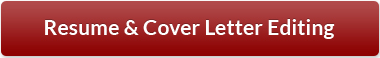 